金润驱动安装手册系统前期准备驱动安装说明安装驱动程序打开会员登录网站下载驱动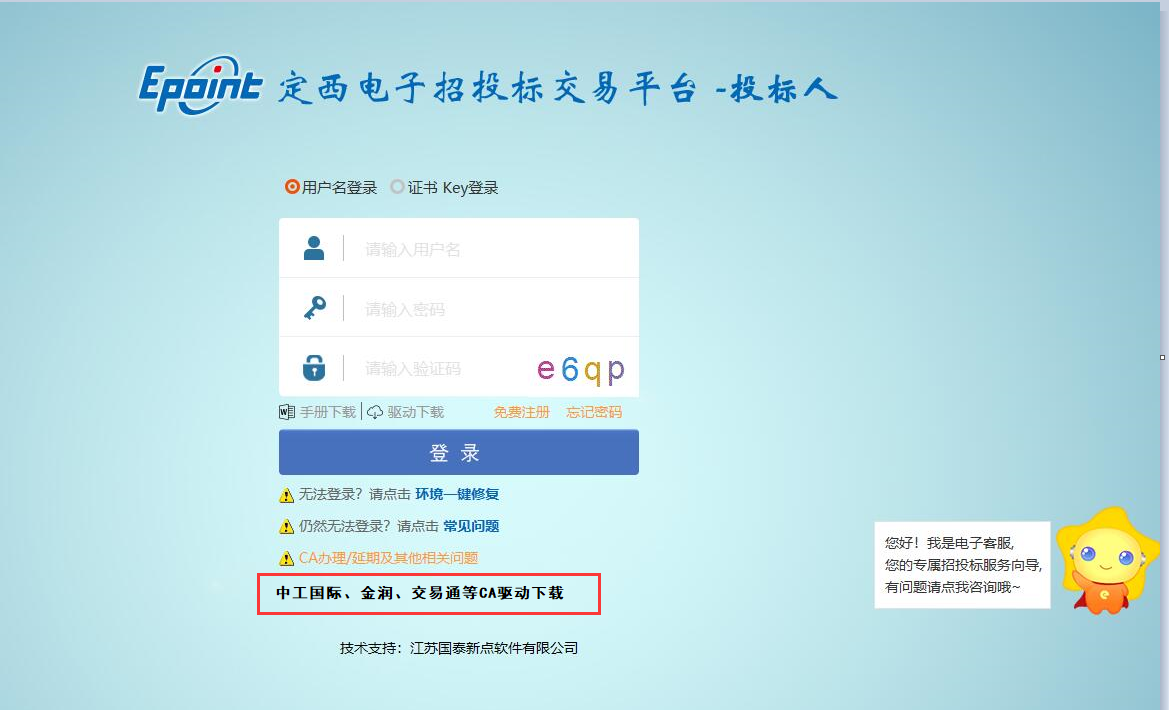 1、右击安装程序，点击“以管理员身份运行” 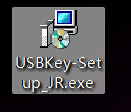 2、点击下一步，进入协议页面，如下图：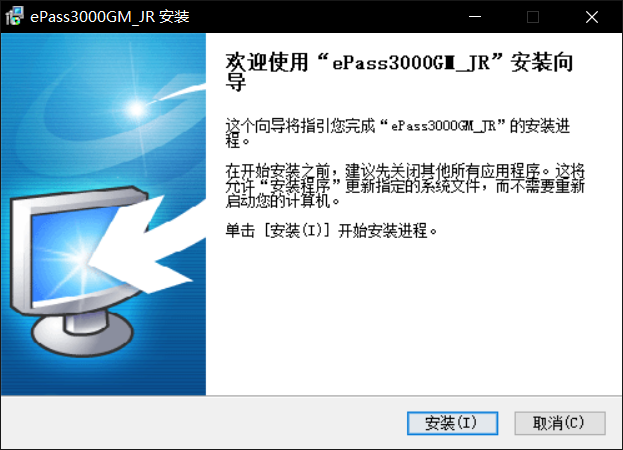 3、选择安装后，进入下一步，如下图：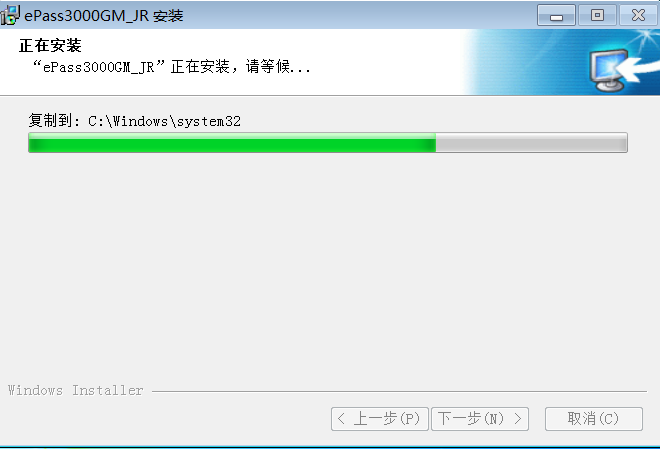 4、自动安装结束后，点击完成即可，如下图：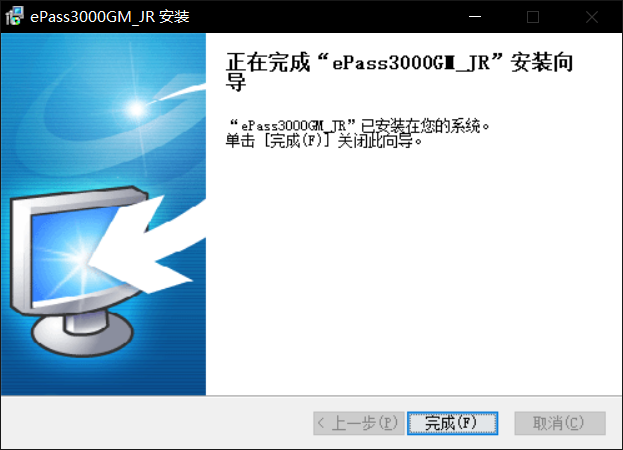 5、选择需要安装的目录，之后继续点击下一步，如下图：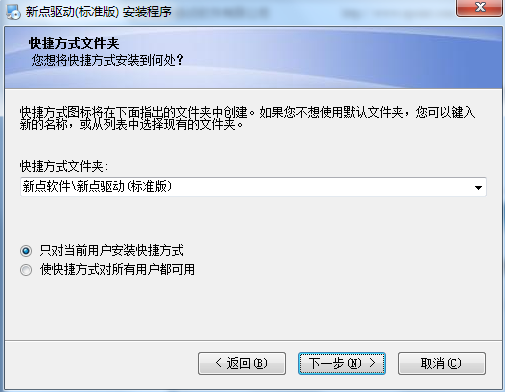 6、设置快捷方式文件夹，之后继续点击下一步，如下图：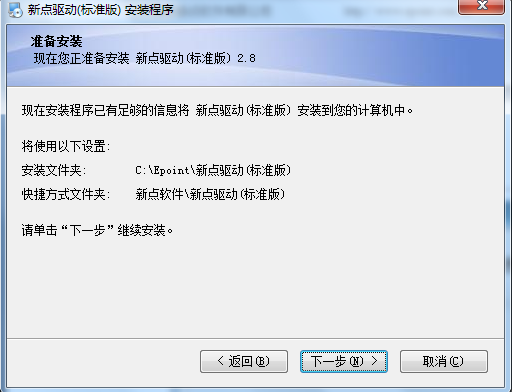 7、确认无误后，继续点击下一步，如下图：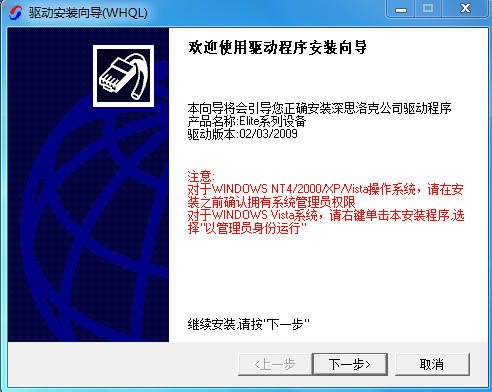 8、点击下一步，系统自动读取安装参数，如下图：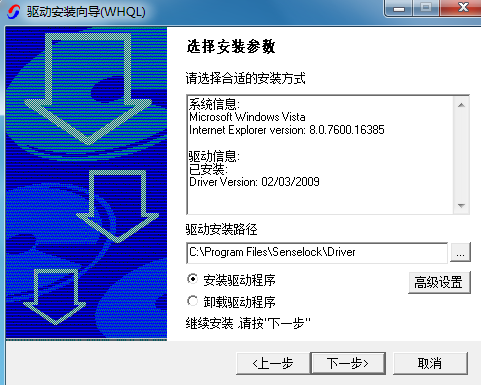 9、继续点击下一步，进行安装驱动，如下图：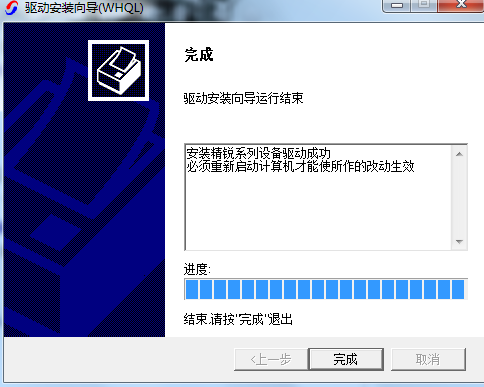 10、点击完成，系统自动执行命令，如下图：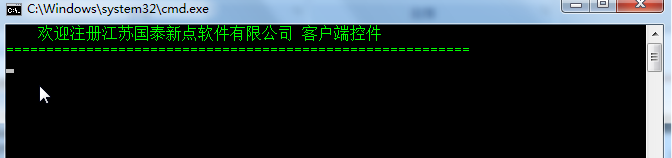 11、运行完毕后，驱动安装成功，如下图：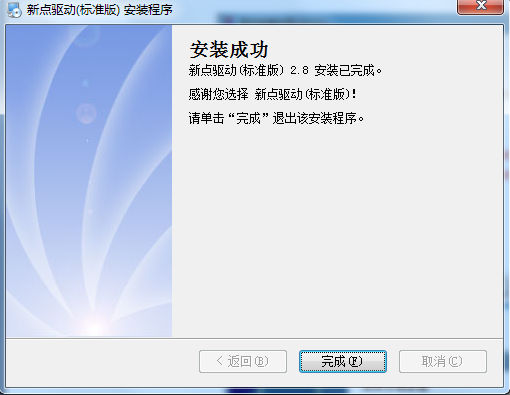 证书工具修改口令（金润）用户可以点击桌面上面证书管理工具，进入证书管理界面。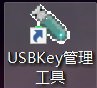 口令相当于证书Key的密码，需要妥善保管，新发出的证书Key的密码：123456，为了您的证书的安全，请立即修改密码，如下图：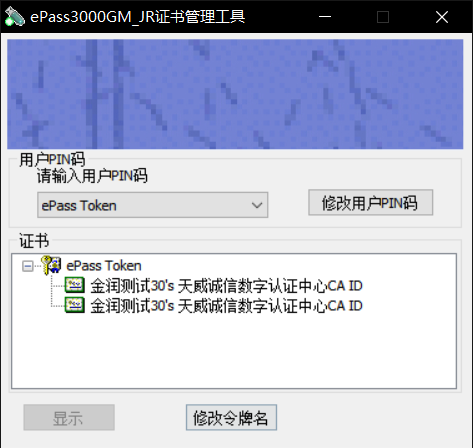 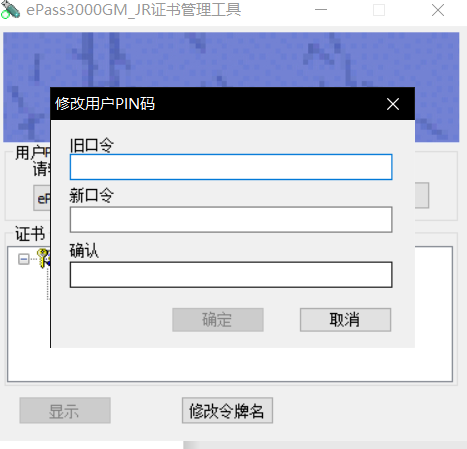 输入正确的旧口令和新口令，点击确认就可以修改密码了。请不要忘记您的密码，如果忘记，请到该项目CA发证中心或联系系统管理员进行密码的初始化。